Pratiques artistiques et histoire des artsProjet : le détournement Objectifs :Reconnaître et décrire des œuvres visuelles préalablement étudiées : savoir les situer dans le temps et dans l’espace, identifier le domaine artistique dont elles relèvent, en détailler certains éléments constitutifs en utilisant quelques termes d’un vocabulaire spécifique.Exprimer ses émotions et préférences face à une œuvre d’art, en utilisant ses connaissances.Pratiquer le dessin et diverses formes d’expressions visuelles et plastiques (formes abstraites ou images) en se servant de différents matériaux, supports, instruments et techniques.Inventer et réaliser des œuvres plastiques à visée artistique.Matériel à demander aux élèves : tout matériau de récupération (bouchons, ficelle, plastiques, carton, clous, coton, …), une première page de catalogue ou de magazine « people ».Pistes de travail :- Se prendre en photo (portrait et entier) en prenant des poses. - Découper les photos et les mettre en page dans le style du magazine ou du catalogue, en utilisant le titre, en transformant les écrits… - Faire un fond de couleur à la peinture et réutiliser les titres en mélangeant les lettres afin de garder la même typologie.Apport théorique : Nicolas Simarik, La Déroute. 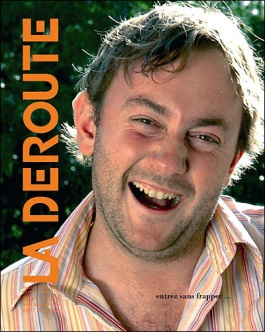 Dans l’audiovisuel et la publicité : Van Gogh dans la pub de Free, générique entier de Desperate Housewifes, D’art d’art, la laitière de Vermeer.En musique : La Marseillaise de GainsbourgDéfinition du détournement, débat autour de ce qu’est le détournement dans l’art : intervention sur l’œuvre ou autre utilisation.Détourner au choix ; un portrait célèbre comme La Joconde ou un paysage (le Moulin de la Galette de Renoir)Apport théorique : La Joconde de Dali ou d’autres artistes. Situer l’artiste choisit dans son époque.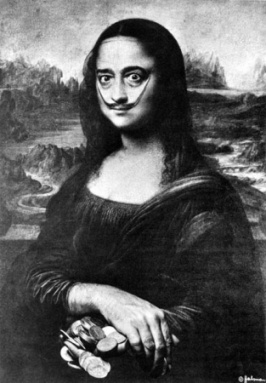 - Créer des tableaux vivants. Donner à des groupes de 3 ou 4 enfants un tableau à reconstituer, chercher les accessoires qui vont aider à la reconstitution, puis se prendre en photo. Présenter le tableau vivant aux autres groupes et aux autres classes. Préparer un jeu (associer tableau et photo) en vue d’une exposition à la fin de l’année.Exemple : Le déjeuner sur l’herbe de Manet détourné par « WiFiPicning »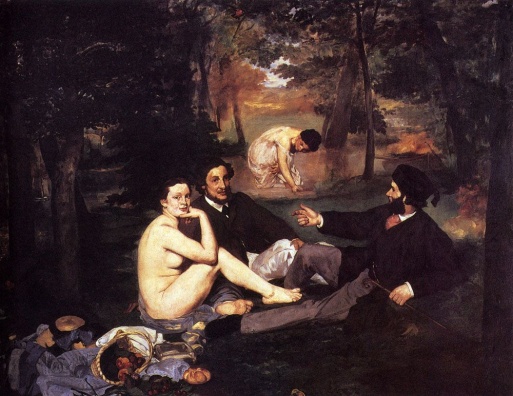 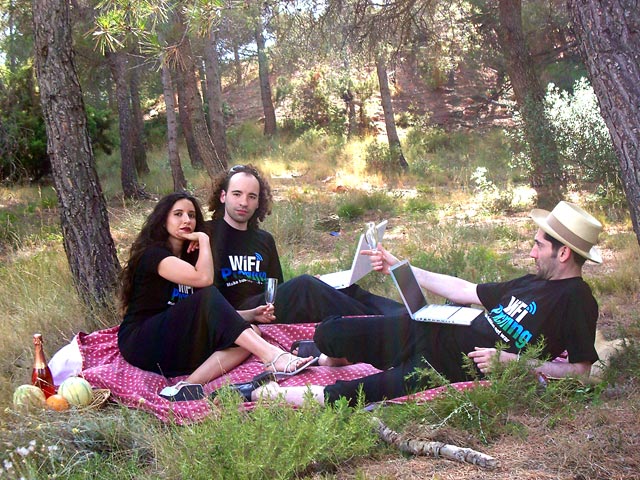 Apport théorique : autre interprétation du déjeuner sur l’herbe par Picasso :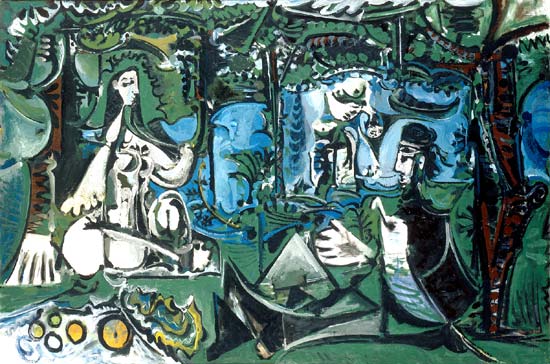 Picasso a également réinterprété Les Ménines de Vélasquez :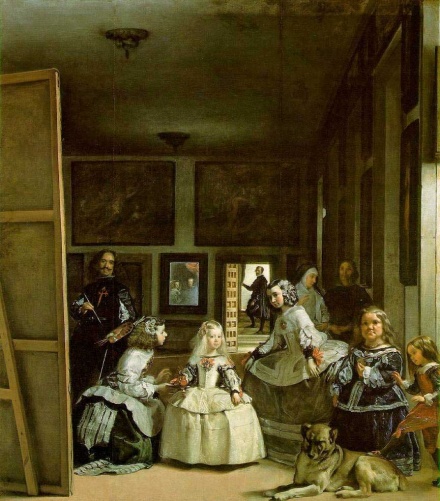 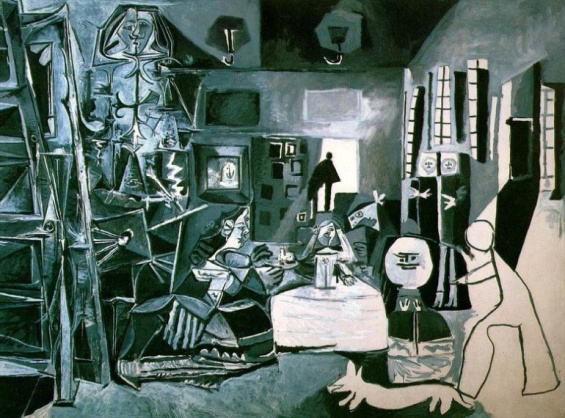 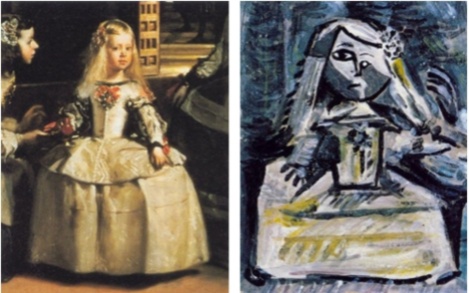 Le détournement, c’est aussi chez les surréalistes, le détournement des objets du quotidien qui deviennent, par leur seule mise en scène ou reproduction, des œuvres d’art.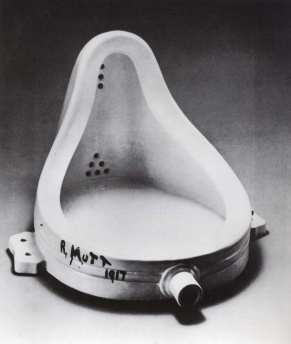 Exemple : Duchamp, l’Urinoir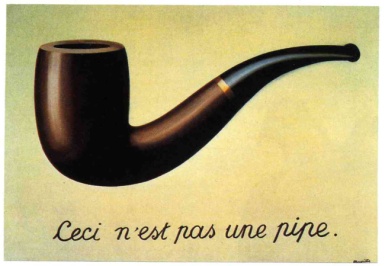 Magritte : La trahison des images, 1929Visite possible : Espace Dali à Montmartre.Exposition de fin d’année dans l’école.Détournements de la Joconde :Et il y en a d’autres…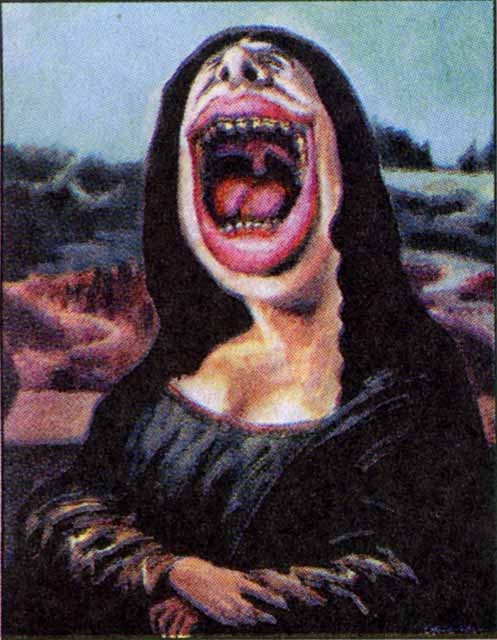 Charlie Hall, Mona Laughter, 1990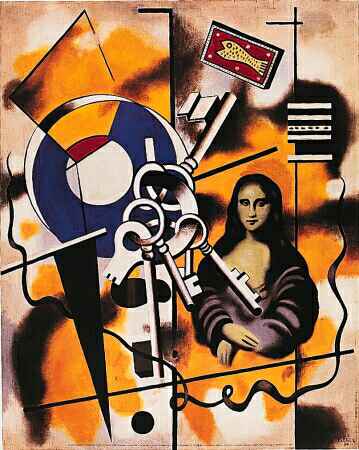 Fernand Léger, Joconde aux cerfs, 1930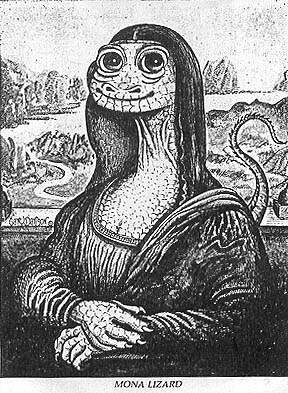 Mona Lizard, ?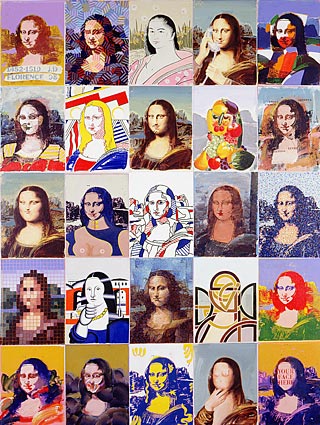 Giovanopoulos, 1988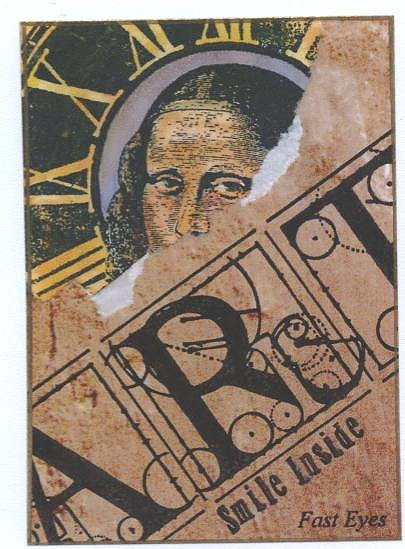 Gloria Irvine, vers 2000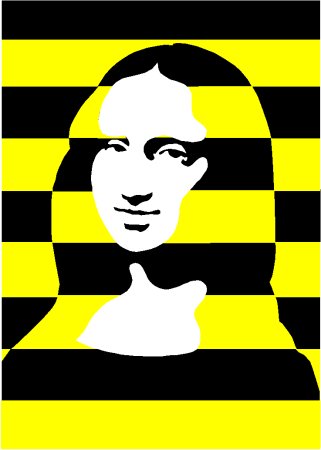 Asbjorn Lonvig, Mona VIII, 2003